Référentiel d’évaluationBACCALAUREAT GENERAL ET TECHNOLOGIQUEEDUCATION PHYSIQUE ET SPORTIVEEtablissementLGT MONTGERALDLGT MONTGERALDLGT MONTGERALDLGT MONTGERALD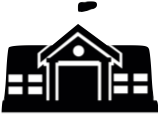 CommuneMARINMARINMARINMARINChamp d’Apprentissage n°3Champ d’Apprentissage n°3Activité Physique Sportive ArtistiqueActivité Physique Sportive ArtistiqueActivité Physique Sportive ArtistiqueActivité Physique Sportive Artistique« Réaliser une prestation corporelle destinée à être vue et appréciée »« Réaliser une prestation corporelle destinée à être vue et appréciée »ACROSPORT ( Fragilité du DOS)ACROSPORT ( Fragilité du DOS)ACROSPORT ( Fragilité du DOS)ACROSPORT ( Fragilité du DOS)Principes d’évaluation-	L’AFL1 s’évalue le jour du CCF en croisant la maîtrise gestuelle et la qualité de la composition, par une épreuve respectant le référentiel national du champ d’apprentissage-	L’AFL2 et l’AFL3 s’évaluent au fil de la séquence d’enseignement et éventuellement le jour de l’épreuve, en référence aux repères nationaux. L’évaluation est finalisée le jour de l’épreuve.-	Pour l’AFL2, l’évaluation s’appuie sur l’engagement de l’élève dans le projet de création / d’enchaînement individuel ou collectif qui évolue dans le temps.-	Pour l’AFL3, l’élève est évalué dans deux rôles qu’il a choisis en début de séquence-	L’AFL1 s’évalue le jour du CCF en croisant la maîtrise gestuelle et la qualité de la composition, par une épreuve respectant le référentiel national du champ d’apprentissage-	L’AFL2 et l’AFL3 s’évaluent au fil de la séquence d’enseignement et éventuellement le jour de l’épreuve, en référence aux repères nationaux. L’évaluation est finalisée le jour de l’épreuve.-	Pour l’AFL2, l’évaluation s’appuie sur l’engagement de l’élève dans le projet de création / d’enchaînement individuel ou collectif qui évolue dans le temps.-	Pour l’AFL3, l’élève est évalué dans deux rôles qu’il a choisis en début de séquence-	L’AFL1 s’évalue le jour du CCF en croisant la maîtrise gestuelle et la qualité de la composition, par une épreuve respectant le référentiel national du champ d’apprentissage-	L’AFL2 et l’AFL3 s’évaluent au fil de la séquence d’enseignement et éventuellement le jour de l’épreuve, en référence aux repères nationaux. L’évaluation est finalisée le jour de l’épreuve.-	Pour l’AFL2, l’évaluation s’appuie sur l’engagement de l’élève dans le projet de création / d’enchaînement individuel ou collectif qui évolue dans le temps.-	Pour l’AFL3, l’élève est évalué dans deux rôles qu’il a choisis en début de séquence-	L’AFL1 s’évalue le jour du CCF en croisant la maîtrise gestuelle et la qualité de la composition, par une épreuve respectant le référentiel national du champ d’apprentissage-	L’AFL2 et l’AFL3 s’évaluent au fil de la séquence d’enseignement et éventuellement le jour de l’épreuve, en référence aux repères nationaux. L’évaluation est finalisée le jour de l’épreuve.-	Pour l’AFL2, l’évaluation s’appuie sur l’engagement de l’élève dans le projet de création / d’enchaînement individuel ou collectif qui évolue dans le temps.-	Pour l’AFL3, l’élève est évalué dans deux rôles qu’il a choisis en début de séquence-	L’AFL1 s’évalue le jour du CCF en croisant la maîtrise gestuelle et la qualité de la composition, par une épreuve respectant le référentiel national du champ d’apprentissage-	L’AFL2 et l’AFL3 s’évaluent au fil de la séquence d’enseignement et éventuellement le jour de l’épreuve, en référence aux repères nationaux. L’évaluation est finalisée le jour de l’épreuve.-	Pour l’AFL2, l’évaluation s’appuie sur l’engagement de l’élève dans le projet de création / d’enchaînement individuel ou collectif qui évolue dans le temps.-	Pour l’AFL3, l’élève est évalué dans deux rôles qu’il a choisis en début de séquenceBarème et notationAFL1AFL2AFL2AFL3AFL3Barème et notation12 pts8 pts8 pts8 pts8 ptsBarème et notationEvalué le jour de l’épreuveEvalués au fil de la séquence et éventuellement le jour de l’épreuveEvalués au fil de la séquence et éventuellement le jour de l’épreuveEvalués au fil de la séquence et éventuellement le jour de l’épreuveEvalués au fil de la séquence et éventuellement le jour de l’épreuveBarème et notation-	L’AFL1 est noté sur 12 points (chacun des éléments est noté au moins sur 4 points)-	Les AFL2 et 3 sont notés sur 8 points. La répartition des 8 points est au choix des élèves (avec un minimum de 2 points pour chacun des AFL). Trois choix sont possibles : 4-4 / 6-2 / 2-6. La répartition choisie doit être annoncée par l’élève avant le début de l’épreuve et ne peut plus être modifiée après le début de l’épreuve.-	L’AFL1 est noté sur 12 points (chacun des éléments est noté au moins sur 4 points)-	Les AFL2 et 3 sont notés sur 8 points. La répartition des 8 points est au choix des élèves (avec un minimum de 2 points pour chacun des AFL). Trois choix sont possibles : 4-4 / 6-2 / 2-6. La répartition choisie doit être annoncée par l’élève avant le début de l’épreuve et ne peut plus être modifiée après le début de l’épreuve.-	L’AFL1 est noté sur 12 points (chacun des éléments est noté au moins sur 4 points)-	Les AFL2 et 3 sont notés sur 8 points. La répartition des 8 points est au choix des élèves (avec un minimum de 2 points pour chacun des AFL). Trois choix sont possibles : 4-4 / 6-2 / 2-6. La répartition choisie doit être annoncée par l’élève avant le début de l’épreuve et ne peut plus être modifiée après le début de l’épreuve.-	L’AFL1 est noté sur 12 points (chacun des éléments est noté au moins sur 4 points)-	Les AFL2 et 3 sont notés sur 8 points. La répartition des 8 points est au choix des élèves (avec un minimum de 2 points pour chacun des AFL). Trois choix sont possibles : 4-4 / 6-2 / 2-6. La répartition choisie doit être annoncée par l’élève avant le début de l’épreuve et ne peut plus être modifiée après le début de l’épreuve.-	L’AFL1 est noté sur 12 points (chacun des éléments est noté au moins sur 4 points)-	Les AFL2 et 3 sont notés sur 8 points. La répartition des 8 points est au choix des élèves (avec un minimum de 2 points pour chacun des AFL). Trois choix sont possibles : 4-4 / 6-2 / 2-6. La répartition choisie doit être annoncée par l’élève avant le début de l’épreuve et ne peut plus être modifiée après le début de l’épreuve.Choix possibles pour les élèvesAFL1AFL2AFL3AFL3AFL3Choix possibles pour les élèvesAFL1Répartition des 8 points au choix des élèves : 2, 4 ou 6 points par AFLRépartition des 8 points au choix des élèves : 2, 4 ou 6 points par AFLRépartition des 8 points au choix des élèves : 2, 4 ou 6 points par AFLRépartition des 8 points au choix des élèves : 2, 4 ou 6 points par AFLChoix possibles pour les élèves-	AFL1 : choix dans la composition présentée.-	AFL3 : le choix des rôles.-	AFL3 : le choix des rôles.-	AFL3 : le choix des rôles.Choix possibles pour les élèves                                                                                                                       -	AFL2 et AFL3 : le poids relatif dans l’évaluation                                                                                                                       -	AFL2 et AFL3 : le poids relatif dans l’évaluation                                                                                                                       -	AFL2 et AFL3 : le poids relatif dans l’évaluation                                                                                                                       -	AFL2 et AFL3 : le poids relatif dans l’évaluation                                                                                                                       -	AFL2 et AFL3 : le poids relatif dans l’évaluationPrincipe d’élaboration de l’épreuve du contrôle en cours de formationPrincipe d’élaboration de l’épreuve du contrôle en cours de formationPrincipe d’élaboration de l’épreuve du contrôle en cours de formationPrincipe d’élaboration de l’épreuve du contrôle en cours de formationPrincipe d’élaboration de l’épreuve du contrôle en cours de formationPrincipe d’élaboration de l’épreuve du contrôle en cours de formationPrincipe d’élaboration de l’épreuve du contrôle en cours de formationACROSPORTACROSPORTACROSPORTConcevoir, construire et réaliser, par groupe de 4 à 6 élèves, un spectacle gymnique comportant une succession de figures statiques ou dynamiques et des éléments de liaison gymnique ou chorégraphique. Chaque candidat est évalué sur 4 figures (au moins trois formations différentes dont une dynamique) et 2 éléments gymniques.Contraintes chorégraphiques et d’organisation : espace orienté de 8 m sur 6m. Durée minimale de 1’30 . Une musique en lien avec le thème scénographique choisi par les élèves. Une fiche « trame de la chorégraphie » est obligatoirement à remettre au professeur une semaine avant l’épreuve. Petits accessoires autorisés (introduction et/ou fin) mais pas obligatoiresL’ elève devra avoir une sélection des figures adaptées à son handicap.Tout porté impliquant un appui sur le dos est INTERDIT. Pas de figures à risque de chute en tant que voltigeur.Référence au code UNSS  pour les figures et les éléments gymniques. (A: 0.4, B:0,6  C:0,8  D:1)ou niveau de difficulté arrêté par l’enseignant pour une figure inventéeConcevoir, construire et réaliser, par groupe de 4 à 6 élèves, un spectacle gymnique comportant une succession de figures statiques ou dynamiques et des éléments de liaison gymnique ou chorégraphique. Chaque candidat est évalué sur 4 figures (au moins trois formations différentes dont une dynamique) et 2 éléments gymniques.Contraintes chorégraphiques et d’organisation : espace orienté de 8 m sur 6m. Durée minimale de 1’30 . Une musique en lien avec le thème scénographique choisi par les élèves. Une fiche « trame de la chorégraphie » est obligatoirement à remettre au professeur une semaine avant l’épreuve. Petits accessoires autorisés (introduction et/ou fin) mais pas obligatoiresL’ elève devra avoir une sélection des figures adaptées à son handicap.Tout porté impliquant un appui sur le dos est INTERDIT. Pas de figures à risque de chute en tant que voltigeur.Référence au code UNSS  pour les figures et les éléments gymniques. (A: 0.4, B:0,6  C:0,8  D:1)ou niveau de difficulté arrêté par l’enseignant pour une figure inventéeConcevoir, construire et réaliser, par groupe de 4 à 6 élèves, un spectacle gymnique comportant une succession de figures statiques ou dynamiques et des éléments de liaison gymnique ou chorégraphique. Chaque candidat est évalué sur 4 figures (au moins trois formations différentes dont une dynamique) et 2 éléments gymniques.Contraintes chorégraphiques et d’organisation : espace orienté de 8 m sur 6m. Durée minimale de 1’30 . Une musique en lien avec le thème scénographique choisi par les élèves. Une fiche « trame de la chorégraphie » est obligatoirement à remettre au professeur une semaine avant l’épreuve. Petits accessoires autorisés (introduction et/ou fin) mais pas obligatoiresL’ elève devra avoir une sélection des figures adaptées à son handicap.Tout porté impliquant un appui sur le dos est INTERDIT. Pas de figures à risque de chute en tant que voltigeur.Référence au code UNSS  pour les figures et les éléments gymniques. (A: 0.4, B:0,6  C:0,8  D:1)ou niveau de difficulté arrêté par l’enseignant pour une figure inventéeConcevoir, construire et réaliser, par groupe de 4 à 6 élèves, un spectacle gymnique comportant une succession de figures statiques ou dynamiques et des éléments de liaison gymnique ou chorégraphique. Chaque candidat est évalué sur 4 figures (au moins trois formations différentes dont une dynamique) et 2 éléments gymniques.Contraintes chorégraphiques et d’organisation : espace orienté de 8 m sur 6m. Durée minimale de 1’30 . Une musique en lien avec le thème scénographique choisi par les élèves. Une fiche « trame de la chorégraphie » est obligatoirement à remettre au professeur une semaine avant l’épreuve. Petits accessoires autorisés (introduction et/ou fin) mais pas obligatoiresL’ elève devra avoir une sélection des figures adaptées à son handicap.Tout porté impliquant un appui sur le dos est INTERDIT. Pas de figures à risque de chute en tant que voltigeur.Référence au code UNSS  pour les figures et les éléments gymniques. (A: 0.4, B:0,6  C:0,8  D:1)ou niveau de difficulté arrêté par l’enseignant pour une figure inventéeConcevoir, construire et réaliser, par groupe de 4 à 6 élèves, un spectacle gymnique comportant une succession de figures statiques ou dynamiques et des éléments de liaison gymnique ou chorégraphique. Chaque candidat est évalué sur 4 figures (au moins trois formations différentes dont une dynamique) et 2 éléments gymniques.Contraintes chorégraphiques et d’organisation : espace orienté de 8 m sur 6m. Durée minimale de 1’30 . Une musique en lien avec le thème scénographique choisi par les élèves. Une fiche « trame de la chorégraphie » est obligatoirement à remettre au professeur une semaine avant l’épreuve. Petits accessoires autorisés (introduction et/ou fin) mais pas obligatoiresL’ elève devra avoir une sélection des figures adaptées à son handicap.Tout porté impliquant un appui sur le dos est INTERDIT. Pas de figures à risque de chute en tant que voltigeur.Référence au code UNSS  pour les figures et les éléments gymniques. (A: 0.4, B:0,6  C:0,8  D:1)ou niveau de difficulté arrêté par l’enseignant pour une figure inventéeConcevoir, construire et réaliser, par groupe de 4 à 6 élèves, un spectacle gymnique comportant une succession de figures statiques ou dynamiques et des éléments de liaison gymnique ou chorégraphique. Chaque candidat est évalué sur 4 figures (au moins trois formations différentes dont une dynamique) et 2 éléments gymniques.Contraintes chorégraphiques et d’organisation : espace orienté de 8 m sur 6m. Durée minimale de 1’30 . Une musique en lien avec le thème scénographique choisi par les élèves. Une fiche « trame de la chorégraphie » est obligatoirement à remettre au professeur une semaine avant l’épreuve. Petits accessoires autorisés (introduction et/ou fin) mais pas obligatoiresL’ elève devra avoir une sélection des figures adaptées à son handicap.Tout porté impliquant un appui sur le dos est INTERDIT. Pas de figures à risque de chute en tant que voltigeur.Référence au code UNSS  pour les figures et les éléments gymniques. (A: 0.4, B:0,6  C:0,8  D:1)ou niveau de difficulté arrêté par l’enseignant pour une figure inventéeConcevoir, construire et réaliser, par groupe de 4 à 6 élèves, un spectacle gymnique comportant une succession de figures statiques ou dynamiques et des éléments de liaison gymnique ou chorégraphique. Chaque candidat est évalué sur 4 figures (au moins trois formations différentes dont une dynamique) et 2 éléments gymniques.Contraintes chorégraphiques et d’organisation : espace orienté de 8 m sur 6m. Durée minimale de 1’30 . Une musique en lien avec le thème scénographique choisi par les élèves. Une fiche « trame de la chorégraphie » est obligatoirement à remettre au professeur une semaine avant l’épreuve. Petits accessoires autorisés (introduction et/ou fin) mais pas obligatoiresL’ elève devra avoir une sélection des figures adaptées à son handicap.Tout porté impliquant un appui sur le dos est INTERDIT. Pas de figures à risque de chute en tant que voltigeur.Référence au code UNSS  pour les figures et les éléments gymniques. (A: 0.4, B:0,6  C:0,8  D:1)ou niveau de difficulté arrêté par l’enseignant pour une figure inventéeConcevoir, construire et réaliser, par groupe de 4 à 6 élèves, un spectacle gymnique comportant une succession de figures statiques ou dynamiques et des éléments de liaison gymnique ou chorégraphique. Chaque candidat est évalué sur 4 figures (au moins trois formations différentes dont une dynamique) et 2 éléments gymniques.Contraintes chorégraphiques et d’organisation : espace orienté de 8 m sur 6m. Durée minimale de 1’30 . Une musique en lien avec le thème scénographique choisi par les élèves. Une fiche « trame de la chorégraphie » est obligatoirement à remettre au professeur une semaine avant l’épreuve. Petits accessoires autorisés (introduction et/ou fin) mais pas obligatoiresL’ elève devra avoir une sélection des figures adaptées à son handicap.Tout porté impliquant un appui sur le dos est INTERDIT. Pas de figures à risque de chute en tant que voltigeur.Référence au code UNSS  pour les figures et les éléments gymniques. (A: 0.4, B:0,6  C:0,8  D:1)ou niveau de difficulté arrêté par l’enseignant pour une figure inventéeConcevoir, construire et réaliser, par groupe de 4 à 6 élèves, un spectacle gymnique comportant une succession de figures statiques ou dynamiques et des éléments de liaison gymnique ou chorégraphique. Chaque candidat est évalué sur 4 figures (au moins trois formations différentes dont une dynamique) et 2 éléments gymniques.Contraintes chorégraphiques et d’organisation : espace orienté de 8 m sur 6m. Durée minimale de 1’30 . Une musique en lien avec le thème scénographique choisi par les élèves. Une fiche « trame de la chorégraphie » est obligatoirement à remettre au professeur une semaine avant l’épreuve. Petits accessoires autorisés (introduction et/ou fin) mais pas obligatoiresL’ elève devra avoir une sélection des figures adaptées à son handicap.Tout porté impliquant un appui sur le dos est INTERDIT. Pas de figures à risque de chute en tant que voltigeur.Référence au code UNSS  pour les figures et les éléments gymniques. (A: 0.4, B:0,6  C:0,8  D:1)ou niveau de difficulté arrêté par l’enseignant pour une figure inventéeRepères d’évaluationRepères d’évaluationRepères d’évaluationRepères d’évaluationRepères d’évaluationRepères d’évaluationRepères d’évaluationRepères d’évaluationRepères d’évaluationAFL1« S’engager pour composer et réaliser un enchaînement à visée esthétique ou acrobatique destiné à être jugé, en combinant des formes corporelles codifiées »« S’engager pour composer et réaliser un enchaînement à visée esthétique ou acrobatique destiné à être jugé, en combinant des formes corporelles codifiées »« S’engager pour composer et réaliser un enchaînement à visée esthétique ou acrobatique destiné à être jugé, en combinant des formes corporelles codifiées »AFL1 
décliné dans l’activitéS’engager pour composer et réaliser en toute sécurité un enchainement à visée acrobatique destiné à être jugé, on combinant des formes corporelles codifiées.S’engager pour composer et réaliser en toute sécurité un enchainement à visée acrobatique destiné à être jugé, on combinant des formes corporelles codifiées.S’engager pour composer et réaliser en toute sécurité un enchainement à visée acrobatique destiné à être jugé, on combinant des formes corporelles codifiées.S’engager pour composer et réaliser en toute sécurité un enchainement à visée acrobatique destiné à être jugé, on combinant des formes corporelles codifiées.Eléments à évaluer /12ptsEléments à évaluer /12ptsDegré 1Degré 2Degré 2Degré 2Degré 3Degré 3Degré 4Réaliser et maîtriser des formes corporelles de plus en plus complexes techniquement/8Réaliser et maîtriser des formes corporelles de plus en plus complexes techniquement/8Exécution aléatoireFormes corporelles inadéquates aux ressourcesObservable :De nombreuses fautes importantes, chutePas de lucidité pour le choix des figures ( aide de l enseigant)Pas de charge sur le dos    Exécution globalement maîtrisée Formes corporelles plutôt appropriées aux ressourcesObservable : Des déséquilibres, des manques de contrôle, tenue –3s, non aligné, non gainé, pas d’amplitudeChoix des figures avec l’aide de l’enseignantPas de charge sur le dosExécution globalement maîtrisée Formes corporelles plutôt appropriées aux ressourcesObservable : Des déséquilibres, des manques de contrôle, tenue –3s, non aligné, non gainé, pas d’amplitudeChoix des figures avec l’aide de l’enseignantPas de charge sur le dosExécution globalement maîtrisée Formes corporelles plutôt appropriées aux ressourcesObservable : Des déséquilibres, des manques de contrôle, tenue –3s, non aligné, non gainé, pas d’amplitudeChoix des figures avec l’aide de l’enseignantPas de charge sur le dosExécution maîtrisée et stabilisée. Formes corporelles adaptées aux ressources, actions coordonnéesObservable :Peu de fautes ou alors petitesCHOIX DES FIGURES ADAPTEES(Pas de charge sur le dosExécution maîtrisée et stabilisée. Formes corporelles adaptées aux ressources, actions coordonnéesObservable :Peu de fautes ou alors petitesCHOIX DES FIGURES ADAPTEES(Pas de charge sur le dosExécution dominée.Formes corporelles optimisées par rapport aux ressources, actions combinées et fluidesObservable :Figures et éléments parfaitement réalisésCHOIX DES FIGURES ADAPTEES Pas de charge sur le dosRéaliser et maîtriser des formes corporelles de plus en plus complexes techniquement/8Réaliser et maîtriser des formes corporelles de plus en plus complexes techniquement/8  0.5          1             1.5           2            2.5           3           3.5           4         2.5           3           3.5           4         2.5           3           3.5           4    4.5           5              5.5          64.5           5              5.5          66.5              7              7.5        8Niveau de difficulté6 éléments évalués(4 figures et 2 éléments gymniques)- de 3Entre 3  et 3,5Entre 3.6 et 4+ de 4- de 3Entre 3  et 3,5Entre 3.6 et 4+ de 4- de 3Entre 3  et 3,5Entre 3.6 et 3.9+ de 4- de 3Entre 3  et 3,5Entre 3.6 et 4,4+ de 4Composer et présenter un enchaînement à visée esthétique/ acrobatique/4Enchaînement morcelé Présentation désordonnée Attitude déconcentréeObservable :Enchainement sur place, ruptures, arrêts, oublis, pas d’éléments gymniques identifiables, pas de scénarioEnchaînement juxtaposé, Présentation parasitéeAttitude neutreObservable :Déplacements marchés ou anarchiques, monotonie dans la construction,quelques hésitationsScénario sommaireEnchaînement organisé Inventivité riche  Présentation soignéeAttitude concentréeObservable :Déplacements variés, pas de temps morts, scénario présenté clairement, espace exploité au 2/3Synchronisation partielle avec la musiqueEnchainement rythméet optimisé, Inventivité affirmée  Présentation originaleAttitude engagéeObservable :Variations dans les formes de déplacement et le rythme, Enchainement fluide sybchronisé avec la musique, scénario lisible originalComposer et présenter un enchaînement à visée esthétique/ acrobatique/41234Repères d’évaluation de l’AFL2Repères d’évaluation de l’AFL2Repères d’évaluation de l’AFL2Repères d’évaluation de l’AFL2Repères d’évaluation de l’AFL2Repères d’évaluation de l’AFL2Repères d’évaluation de l’AFL2ACROSPORTACROSPORTAFL2« Se préparer et s’engager, individuellement et collectivement, pour s’exprimer devant un public et susciter des émotions. »« Se préparer et s’engager, individuellement et collectivement, pour s’exprimer devant un public et susciter des émotions. »« Se préparer et s’engager, individuellement et collectivement, pour s’exprimer devant un public et susciter des émotions. »AFL2 
décliné dans l’activitéS’engager pour enrichir le travail individuel et collectifS’engager pour enrichir le travail individuel et collectifS’engager pour enrichir le travail individuel et collectifS’engager pour enrichir le travail individuel et collectifEléments à évaluerEléments à évaluerDegré 1Degré 2Degré 2Degré 2Degré 3Degré 3Degré 4Engagement intermittent ou absent dans les phases de préparation/ recherche/répétitions du projetTravail individuel et/ou de groupe inopérant, improductifPeu d’attention aux autresEngagement modéré dans les phases de préparation/recherche/répétitions du projet Travail individuel et/ou de groupe irrégulier, parfois opérantAdhère au groupeEngagement modéré dans les phases de préparation/recherche/répétitions du projet Travail individuel et/ou de groupe irrégulier, parfois opérantAdhère au groupeEngagement modéré dans les phases de préparation/recherche/répétitions du projet Travail individuel et/ou de groupe irrégulier, parfois opérantAdhère au groupeEngagement impliqué dans les phases de préparation/recherche/répétitions du projetTravail individuel et/ou de groupe qui développe et précise la composition Coopère dans le groupeEngagement impliqué dans les phases de préparation/recherche/répétitions du projetTravail individuel et/ou de groupe qui développe et précise la composition Coopère dans le groupeEngagement soutenu dans les phases de préparation/recherche/répétitions du projet Travail individuel et/ou de groupe qui enrichit et valorise les points forts  Apporte une plus-value au groupeRépartition des points en fonction du choix de l’élèveRépartition des points en fonction du choix de l’élèveRépartition des points en fonction du choix de l’élèveRépartition des points en fonction du choix de l’élèveRépartition des points en fonction du choix de l’élèveRépartition des points en fonction du choix de l’élèveRépartition des points en fonction du choix de l’élèveRépartition des points en fonction du choix de l’élèveRépartition des points en fonction du choix de l’élèveAFL noté sur 2ptsAFL noté sur 2pts0.51111.51.52AFL noté sur 4ptsAFL noté sur 4pts11.5-21.5-21.5-22.5 -32.5 -33.5-4AFL noté sur 6ptsAFL noté sur 6pts1.52-32-32-33.5-4.53.5-4.55-6Repères d’évaluation de l’AFL3Repères d’évaluation de l’AFL3Repères d’évaluation de l’AFL3Repères d’évaluation de l’AFL3Repères d’évaluation de l’AFL3Repères d’évaluation de l’AFL3Repères d’évaluation de l’AFL3Repères d’évaluation de l’AFL3L’élève est évalué dans au moins deux rôles qu’il a choisis ( juge, aide, parade, chorégraphe)L’élève est évalué dans au moins deux rôles qu’il a choisis ( juge, aide, parade, chorégraphe)L’élève est évalué dans au moins deux rôles qu’il a choisis ( juge, aide, parade, chorégraphe)L’élève est évalué dans au moins deux rôles qu’il a choisis ( juge, aide, parade, chorégraphe)L’élève est évalué dans au moins deux rôles qu’il a choisis ( juge, aide, parade, chorégraphe)L’élève est évalué dans au moins deux rôles qu’il a choisis ( juge, aide, parade, chorégraphe)L’élève est évalué dans au moins deux rôles qu’il a choisis ( juge, aide, parade, chorégraphe)L’élève est évalué dans au moins deux rôles qu’il a choisis ( juge, aide, parade, chorégraphe)AFL3« Choisir et assumer des rôles au service de la prestation collective »« Choisir et assumer des rôles au service de la prestation collective »« Choisir et assumer des rôles au service de la prestation collective »AFL3 
décliné dans l’activitéAssumer deux rôles et s’engager au service de la prestation collectiveAssumer deux rôles et s’engager au service de la prestation collectiveAssumer deux rôles et s’engager au service de la prestation collectiveEléments à évaluerEléments à évaluerDegré 1Degré 2Degré 2Degré 2Degré 3Degré 4- - L’élève ne s’engage pas dans les rôles choisis Il contribue peu au fonctionnement du collectifL’élève assure correctement au moins un des deux rôles qu’il a choisis, mais avec hésitation et quelques erreursIl participe au fonctionnement du collectifL’élève assure correctement au moins un des deux rôles qu’il a choisis, mais avec hésitation et quelques erreursIl participe au fonctionnement du collectifL’élève assure correctement au moins un des deux rôles qu’il a choisis, mais avec hésitation et quelques erreursIl participe au fonctionnement du collectifL’élève assure les deux rôles choisis avec efficacitéIl favorise le fonctionnement du collectifL’élève assure les deux rôles choisis avec efficacité et aide les autres élèves dans la tenue de leur rôleIl est un acteur essentiel pour le fonctionnement du collectifRépartition des points en fonction du choix de l’élèveRépartition des points en fonction du choix de l’élèveRépartition des points en fonction du choix de l’élèveRépartition des points en fonction du choix de l’élèveRépartition des points en fonction du choix de l’élèveRépartition des points en fonction du choix de l’élèveRépartition des points en fonction du choix de l’élèveRépartition des points en fonction du choix de l’élèveAFL noté sur 2ptsAFL noté sur 2pts0.51111.52AFL noté sur 4ptsAFL noté sur 4pts11.5-21.5-21.5-22.5 -33.5-4AFL noté sur 6ptsAFL noté sur 6pts1.52-32-32-33.5-4.55-6